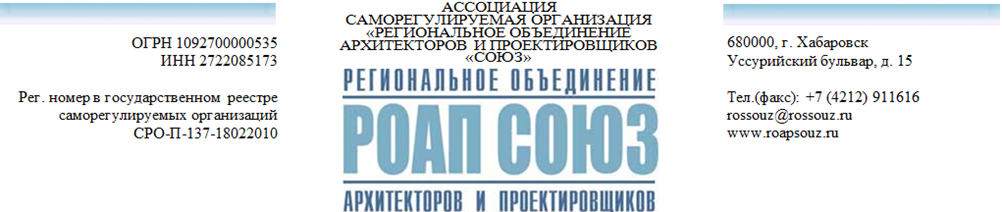 УТВЕРЖДЕНрешением Общего собрания членов АСРО «РОАП «СОЮЗ»протокол № 37 от 05.04.2022 г.Президент АСРО «РОАП «СОЮЗ»__________________________С.В. Дианова«05» апреля 2022 годаОТЧЕТ О ДЕЯТЕЛЬНОСТИКОЛЛЕГИАЛЬНОГО ОРГАНА УПРАВЛЕНИЯ (СОВЕТА)АСРО «РОАП «СОЮЗ» за 2022 годг. ХабаровскОТЧЕТ КОЛЛЕГИАЛЬНОГО ОРГАНА УПРАВЛЕНИЯ (СОВЕТА)АСРО «РОАП «СОЮЗ» за 2022 годПравовой статус, порядок формирования и компетенция постоянно действующего коллегиального органа управления – Совета Ассоциации Саморегулируемой организации «Региональное объединение архитекторов и проектировщиков «СОЮЗ» установлены главой 11 Устава АСРО «РОАП «СОЮЗ», Положением о коллегиальном органе управления (Совете).Состав членов Совета в 2019 году (утвержден Решениями Общего собрания членов Ассоциации: протоколы от 02.04.2018 № 28, от 12.12.2018 № 30, от 23.06.2020 № 33, протокол № 35 от 10.03.2021: Председатель Совета АСРО «РОАП «СОЮЗ»:Верхогляд Сергей Григорьевич, директор ЗАО «Стройинвест Восток»Члены Совета АСРО «РОАП «СОЮЗ»:Горбулев Сергей Владимирович, директор ООО «Проектно-строительное Бюро «Архитектура и Конструирование»;Улановский Юрий Николаевич, директор ООО «ГАЛА-ПРОЕКТ»;Кисляков Альберт Анатольевич, генеральный директор ООО «Алкис»;Антонов Виктор Викторович, независимый член Совета, генеральный директор ЧОУ ДПО «Спутник»,Кудрявцев Сергей Анатольевич, независимый член Совета, доктор технических наук, профессор, заведующий кафедрой «Мосты, тоннели и подземные сооружения» дальневосточного государственного университета путей сообщения.Реализация полномочий  Совета АСРО «РОАП «СОЮЗ» осуществлялась по следующим направлениям:Принятие решений о приеме в члены Ассоциации, прием и рассмотрение заявлений членов Ассоциации о внесении изменений в реестр членов Ассоциации, принятие решений о прекращении членства в Ассоциации;Утверждение внутренних документов и рассмотрение проектов документов для утверждения Общим собранием членов;Принятие решений о применении мер дисциплинарного воздействия в отношении организаций-членов Ассоциации;Принятие решений по иным вопросам, составляющим компетенцию Совета.В 2021 году проведено 23 заседания Совета АСРО «РОАП «СОЮЗ».Раздел 1. Принятие решений о приеме в члены Ассоциации. Прием и рассмотрение заявлений членов Ассоциации о внесении изменений в реестр членов. Принятие решений о прекращении членства в АссоциацииВ 2021 году Советом Ассоциации  приняты следующие решения:1 - о приеме в состав членов АСРО «РОАП «СОЮЗ»; 1 - о внесении изменений в реестр членов АСРО «РОАП «СОЮЗ» в части изменения уровня ответственности;1 – о внесении изменений в части исключения права выполнять подготовку проектной документации особо опасных, технически сложных и уникальных объектов;1 – об удовлетворении заявления о добровольном выходе;4 – исключение из состава членов Ассоциации за нарушение требований законодательства и внутренних документов Ассоциации.Раздел 2. Утверждение внутренних документов и рассмотрение проектов документов для утверждения Общим собранием членов В 2021 году Советом АСРО «РОАП «СОЮЗ» рассмотрены для утверждения Общим собранием членов, проекты следующих документов:- Положение о компенсационном фонде обеспечения договорных обязательств,- Положение о компенсационном фонде возмещения вреда.(утверждены Общим собранием членов 10.03.2021, протокол № 35)- Положение о компенсационном фонде обеспечения договорных обязательств,- Положение о высшем органе управления (Общем собрании),- Положение о коллегиальном органе управления (Совете),- Положение о процедуре рассмотрения жалоб на действия (бездействие) членов и иных обращений, поступивших в Ассоциацию,- Положение о системе мер дисциплинарного воздействия, порядка и оснований их применения, порядка рассмотрения дел,- Положение о проведении анализа деятельности членов на основании информации, представляемой ими в форме отчетов.(утверждены Общим собранием членов 12.11.2021, протокол № 36)Подготовлено и утверждено Советом АСРО «РОАП «СОЮЗ» Положение о контроле за деятельностью членов Ассоциации (протокол от 17.05.2021 № 7)Подготовлены и утверждены Советом АСРО «РОАП «СОЮЗ» следующие внутренние документы:- Квалификационный стандарт Специалист по организации архитектурно-строительного проектирования,- Стандарты и правила предпринимательской или профессиональной деятельности, обязательные для выполнения членами Ассоциации, - Положение об информационной открытости(протокол от 10.06.2021 № 9).Подготовлены и утверждены Советом АСРО «РОАП «СОЮЗ» Стандарты и правила предпринимательской или профессиональной деятельности, обязательные для выполнения членами Ассоциации (протокол от 25.08.2021 № 14).Раздел 3. Принятие решений о применении мер дисциплинарного воздействия в отношении организаций-членов АссоциацииВ 2021 году  за нарушение требований законодательства и внутренних документов Ассоциации Советом АСРО «РОАП «СОЮЗ» приняты решения о применении в отношении организаций – членов следующие меры дисциплинарного воздействия:предписание об обязательном устранении выявленных нарушений – 15,предупреждение, с установлением срока устранения нарушений - 15,приостановление права осуществления работ – 26,исключение из членов Ассоциации – 4.В отношении 5 организаций принято решение о возобновлении права осуществлять подготовку проектной документации.Раздел 4. Принятие решений по иным вопросам, составляющим компетенцию СоветаВ 2021 году Советом АСРО «РОАП «СОЮЗ» были приняты следующие решения:об утверждении плана проверок на 2022 год;об утверждении отчета о выполнении плана проверок организаций-членов за 2021 год;о выборе страховой организации для заключения коллективного договора страхования гражданской ответственности за причинение вреда вследствие недостатков проектных работ организаций - членов АСРО «РОАП «СОЮЗ», о заключении коллективного договора  страхования гражданской ответственности за причинение вреда вследствие недостатков проектных работ организаций - членов АСРО «РОАП «СОЮЗ»;о делегировании кандидатов для участия в окружных конференциях НОПРИЗ, в Съезде НОПРИЗ;о созыве Общих собраний членов (утверждены даты проведения Общего собрания членов АСРО «РОАП «СОЮЗ», предварительные повестки дня и планы подготовки);об утверждении состава Контрольной комиссии АСРО «РОАП «СОЮЗ»;об утверждении сводного отчета по анализу деятельности членов за 2021 год;о назначении аудиторской организации для проверки ведения бухгалтерского учета и финансовой (бухгалтерской) отчетности Ассоциации;утверждены формы договоров для получения займа;приняты решения о выплатах из компенсационного фонда возмещения вреда, в соответствии с пунктом 14 статьи 3.3. Федерального закона Федерального закона от 29.12.2004 № 191-ФЗ «О введении в действие Градостроительного кодекса Российской Федерации»;иные решения.